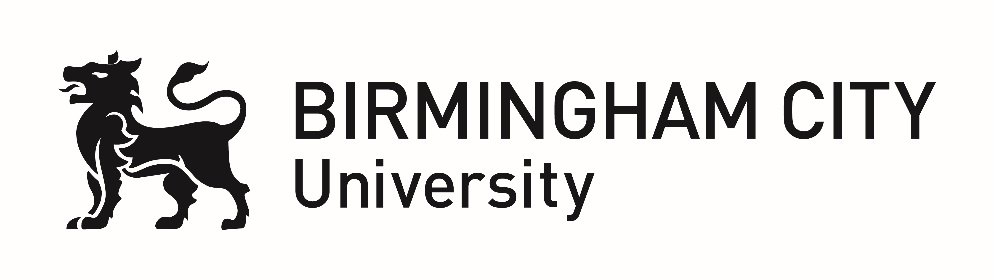 The development of rationality: Decision-making strategies in childhood and adolescenceSchool: Social Sciences (Department of Psychology)Supervisory Team: Silvio Aldrovandi, Olga Fotakopoulou, Alexandros PsychogiosPolicy makers, parents, teachers, and other adults responsible for the welfare of children and adolescents take decisions that need to be informed of the quality of the decision-making competence of the young. An important question thus revolves around how decision-making skills develop through childhood and adolescence. The project aims to test how decision-making strategies change across development. In doing so, an individual-differences approach will be adopted in order to explore how underlying cognitive and social processes may support such development. Contact information: Silvio AldrovandiEmail: Silvio.Aldrovandi@bcu.ac.ukTel: 0121 3316547